Treaties with the Natives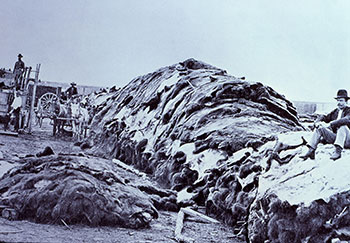 Use the class website and the textbook (pages 140-143) to answer the following questions> What had happened to the once thriving buffalo herds in the southern plains by the 1870’s?  ___________________. This was caused primarily by:                                                     a) ______________________________________, b) _______________________________________ and c) _______________________________________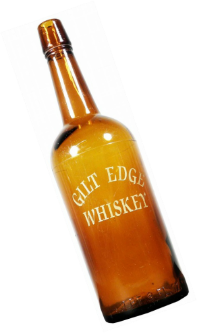 Another major problem faced by the Native people was ________________________.  American whiskey traders supplied the Native peoples with a strong mixture of alcohol called _____________ ______ ___________.  The Natives were unfamiliar with the dangers of alcohol and ______________ ____________ became a major problem. In order to survive (starvation and alcohol abuse) some Indian leaders agreed to make arrangements with the Canadian government for use of their lands for _______________ by non-Natives.  In return the Natives would receive __________ payments and other benefits.  _______________ of land would be set aside, where Natives would be able to live “safely” and “undisturbed”.Beginning in 1871, the government negotiated a number of ________________ with First Nation leaders of the North-West.  Although some chiefs were willing to sign the agreements, some were not including Plains Cree chief Big ________.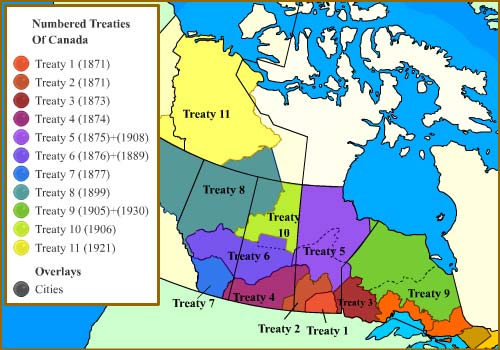 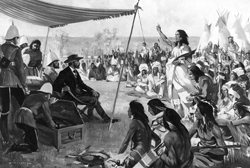 Key Questions to Consider***	Answer the following Activity questions on page 144 of the textbook #13a, 14a-b and 15.  ***